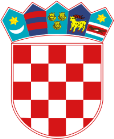            Republika Hrvatska         Županijski sud u Šibeniku  Komisija za provedbu javnog natječajabroj: 7 Su-226/2023-17                                  Šibenik, 13. studenoga 2023. Komisija za provedbu javnog natječaja za prijam u državnu službu na neodređeno vrijeme, na radno mjesto - sudski savjetnik, radno mjesto I. vrste – 1 izvršitelj/izvršiteljica ("Narodne novine" broj 106/23 od 13. rujna 2023.), na temelju odredbe članka 15. Uredbe o raspisivanju i provedbi javnog natječaja i internog oglasa u državnoj službi („Narodne novine“ broj 78/17 i 89/19), utvrđuje sljedeću:rang-listu kandidata prema ukupnom broju bodova ostvarenih na testiranju i intervjuuKomisija za provedbu javnog natječajaRANG LISTA KANDIDATA PREMA UKUPNOM BROJU BODOVA OSTVARENIH NA TESTIRANJU (PISANOJ PROVJERI ZNANJA) I INTERVJUU za radno mjesto sudskog savjetnika, radno mjesto I. vrste – 1 izvršitelj/izvršiteljica RANG LISTA KANDIDATA PREMA UKUPNOM BROJU BODOVA OSTVARENIH NA TESTIRANJU (PISANOJ PROVJERI ZNANJA) I INTERVJUU za radno mjesto sudskog savjetnika, radno mjesto I. vrste – 1 izvršitelj/izvršiteljica RANG LISTA KANDIDATA PREMA UKUPNOM BROJU BODOVA OSTVARENIH NA TESTIRANJU (PISANOJ PROVJERI ZNANJA) I INTERVJUU za radno mjesto sudskog savjetnika, radno mjesto I. vrste – 1 izvršitelj/izvršiteljica RANG LISTA KANDIDATA PREMA UKUPNOM BROJU BODOVA OSTVARENIH NA TESTIRANJU (PISANOJ PROVJERI ZNANJA) I INTERVJUU za radno mjesto sudskog savjetnika, radno mjesto I. vrste – 1 izvršitelj/izvršiteljica RANG LISTA KANDIDATA PREMA UKUPNOM BROJU BODOVA OSTVARENIH NA TESTIRANJU (PISANOJ PROVJERI ZNANJA) I INTERVJUU za radno mjesto sudskog savjetnika, radno mjesto I. vrste – 1 izvršitelj/izvršiteljica Redni brojIme i prezime kandidataPisana provjera znanja Razgovor/intervjuUkupno bodova1.F. Ć. M.9,51019,52.B.8,58,5173.L. B.7,259,516,754. V. D.5,751015,75